上投摩根慧见两年持有期混合型证券投资基金2021年第4季度报告2021年12月31日基金管理人：上投摩根基金管理有限公司基金托管人：中国建设银行股份有限公司报告送出日期：二〇二二年一月二十四日§1  重要提示基金管理人的董事会及董事保证本报告所载资料不存在虚假记载、误导性陈述或重大遗漏，并对其内容的真实性、准确性和完整性承担个别及连带责任。 基金托管人中国建设银行股份有限公司根据本基金合同规定，于2022年1月21日复核了本报告中的财务指标、净值表现和投资组合报告等内容，保证复核内容不存在虚假记载、误导性陈述或者重大遗漏。 基金管理人承诺以诚实信用、勤勉尽责的原则管理和运用基金资产，但不保证基金一定盈利。 基金的过往业绩并不代表其未来表现。投资有风险，投资者在作出投资决策前应仔细阅读本基金的招募说明书。 本报告中财务资料未经审计。本报告期自2021年10月1日起至12月31日止。§2  基金产品概况§3  主要财务指标和基金净值表现3.1 主要财务指标单位：人民币元注：本期已实现收益指基金本期利息收入、投资收益、其他收入(不含公允价值变动收益)扣除相关费用后的余额，本期利润为本期已实现收益加上本期公允价值变动收益。 上述基金业绩指标不包括持有人认购或交易基金的各项费用（例如，开放式基金的申购赎回费、红利再投资费、基金转换费等），计入费用后实际收益水平要低于所列数字。3.2 基金净值表现3.2.1 本报告期基金份额净值增长率及其与同期业绩比较基准收益率的比较3.2.2自基金合同生效以来基金累计净值增长率变动及其与同期业绩比较基准收益率变动的比较上投摩根慧见两年持有期混合型证券投资基金累计净值增长率与业绩比较基准收益率历史走势对比图(2020年9月17日至2021年12月31日)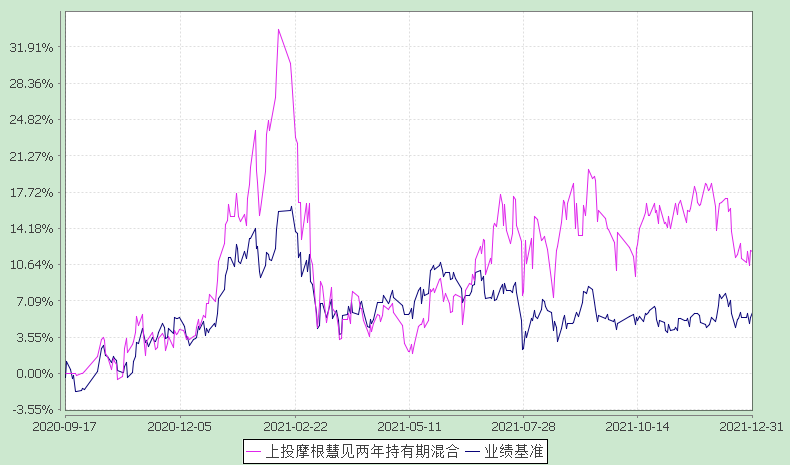 注：本基金合同生效日为2020年9月17日，图示的时间段为合同生效日至本报告期末。本基金建仓期为本基金合同生效日起6个月，建仓期结束时资产配置比例符合本基金基金合同规定。§4  管理人报告4.1 基金经理(或基金经理小组)简介注：1.任职日期和离任日期均指根据公司决定确定的聘任日期和解聘日期。2.李德辉先生为本基金首任基金经理，其任职日期指本基金基金合同生效之日。 3.证券从业的含义遵从行业协会《证券业从业人员资格管理办法》的相关规定。4.2 管理人对报告期内本基金运作遵规守信情况的说明在本报告期内，基金管理人不存在损害基金份额持有人利益的行为，勤勉尽责地为基金份额持有人谋求利益。基金管理人遵守了《证券投资基金法》及其他有关法律法规、《上投摩根慧见两年持有期混合型证券投资基金基金合同》的规定。基金经理对个股和投资组合的比例遵循了投资决策委员会的授权限制，基金投资比例符合基金合同和法律法规的要求。4.3 公平交易专项说明4.3.1 公平交易制度的执行情况报告期内，本公司继续贯彻落实《证券投资基金管理公司公平交易制度指导意见》等相关法律法规和公司内部公平交易流程的各项要求，严格规范境内上市股票、债券的一级市场申购和二级市场交易等活动，通过系统和人工相结合的方式进行交易执行和监控分析，以确保本公司管理的不同投资组合在授权、研究分析、投资决策、交易执行、业绩评估等投资管理活动相关的环节均得到公平对待。对于交易所市场投资活动，本公司执行集中交易制度，确保不同投资组合在买卖同一证券时，按照时间优先、比例分配的原则在各投资组合间公平分配交易量；对于银行间市场投资活动，本公司通过对手库控制和交易室询价机制，严格防范对手风险并检查价格公允性；对于申购投资行为，本公司遵循价格优先、比例分配的原则，根据事前独立申报的价格和数量对交易结果进行公平分配。报告期内，通过对不同投资组合之间的收益率差异比较、对同向交易和反向交易的交易时机和交易价差监控分析，未发现整体公平交易执行出现异常的情况。4.3.2 异常交易行为的专项说明报告期内，通过对交易价格、交易时间、交易方向等的分析，未发现有可能导致不公平交易和利益输送的异常交易行为。所有投资组合参与的交易所公开竞价同日反向交易成交较少的单边交易量超过该证券当日成交量的5%的情形：无。4.4 报告期内基金的投资策略和业绩表现说明4.4.1报告期内基金投资策略和运作分析2021年四季度权益市场总体震荡上行，板块之间分化较大，四季度市场主线是低估值板块的修复，如汽车零部件、电子零组件、计算机、元宇宙带动的传媒、中药等板块，跌幅较大的是新能源板块，原因是前期涨幅较大、以及远期供给过剩的担心。四季度本基金表现欠佳，组合中新能源占比略高，我们认为四季度以来演绎的多个低估值上涨板块，从中长期暂看不到需求显著增长以及竞争格局的优化，组合对这部分持仓仍相对谨慎。展望2022年，我们认为货币政策和财政政策相对积极，通过稳地产和拉基建，宏观经济有望企稳。从全年维度看，我们对股票市场相对乐观。组合结构上我们基于2-3年的维度挑选行业和个股，我们看好的方向包括新能源车/科技/军工等成长性行业，以及财富管理/消费/医药等需求增长稳定的行业。新能源车方面，预计2022年全球新能源汽车的渗透率预计10%左右，未来几年暂看不到行业需求饱和的风险，经过四季度估值的快速回落，我们认为很多公司的估值和未来几年增速较匹配。科技方面，我们看好围绕汽车电动化和智能化相关的芯片、软件、零组件公司，以及低估值的安防板块。军工方面，我们认为未来2-3年需求增长可持续，看好偏上游的芯片、元器件和核心材料等方向。财富管理方面，我们认为随着打破刚性兑付，居民财富有望较大比例转向权益市场，财富管理行业的天花板较高，看好头部财富管理公司。消费方面，我们预计2022年国内消费整体需求企稳，看好有较强护城河的高端消费品公司。医药方面，医保支付能力制约了行业的总需求，相对看好受益于全球创新的研发外包服务公司。个股选择上，我们坚持供给端有壁垒和需求端有增长两个维度，希望通过优秀公司的可持续增长来获取长期收益。4.4.2报告期内基金的业绩表现本报告期上投摩根慧见两年持有期混合份额净值增长率为:-1.71%，同期业绩比较基准收益率为:0.95%。4.5报告期内基金持有人数或基金资产净值预警说明无。§5  投资组合报告5.1 报告期末基金资产组合情况注：本基金本报告期末通过港股通交易机制投资的港股市值为80363107.82元,占净值比例3.06%。5.2 报告期末按行业分类的股票投资组合5.2.1报告期末按行业分类的境内股票投资组合 5.2.2报告期末按行业分类的港股通投资股票投资组合5.3期末按公允价值占基金资产净值比例大小排序的股票投资明细
5.3.1报告期末按公允价值占基金资产净值比例大小排序的前十名股票投资明细5.4 报告期末按债券品种分类的债券投资组合本基金本报告期末未持有债券。5.5 报告期末按公允价值占基金资产净值比例大小排序的前五名债券投资明细本基金本报告期末未持有债券。5.6 报告期末按公允价值占基金资产净值比例大小排序的前十名资产支持证券投资明细本基金本报告期末未持有资产支持证券。5.7 报告期末按公允价值占基金资产净值比例大小排序的前五名贵金属投资明细本基金本报告期末未持有贵金属。5.8 报告期末按公允价值占基金资产净值比例大小排序的前五名权证投资明细本基金本报告期末未持有权证。5.9 报告期末本基金投资的股指期货交易情况说明本基金本报告期末未持有股指期货。5.10报告期末本基金投资的国债期货交易情况说明本基金本报告期末未持有国债期货。5.11 投资组合报告附注5.11.1本基金投资的前十名证券的发行主体本期未出现被监管部门立案调查，或在报告编制日前一年内受到公开谴责、处罚的情形。5.11.2报告期内本基金投资的前十名股票中没有在基金合同规定备选股票库之外的股票。5.11.3 其他资产构成5.11.4报告期末持有的处于转股期的可转换债券明细本基金本报告期末未持有处于转股期的可转换债券。5.11.5报告期末前十名股票中存在流通受限情况的说明本基金本报告期末前十名股票中不存在流通受限情况。5.11.6投资组合报告附注的其他文字描述部分因四舍五入原因,投资组合报告中分项之和与合计可能存在尾差。§6  开放式基金份额变动单位：份§7  基金管理人运用固有资金投资本基金情况7.1 基金管理人持有本基金份额变动情况无。§8  备查文件目录8.1 备查文件目录(一)中国证监会准予上投摩根慧见两年持有期混合型证券投资基金募集注册的文件(二)上投摩根慧见两年持有期混合型证券投资基金基金合同(三)上投摩根慧见两年持有期混合型证券投资基金托管协议(四)法律意见书(五)基金管理人业务资格批件、营业执照(六)基金托管人业务资格批件、营业执照(七)上投摩根基金管理有限公司开放式基金业务规则(八)中国证监会要求的其他文件8.2 存放地点基金管理人或基金托管人住所。8.3 查阅方式投资者可在营业时间免费查阅，也可按工本费购买复印件。上投摩根基金管理有限公司二〇二二年一月二十四日基金简称上投摩根慧见两年持有期混合基金主代码009998交易代码009998基金运作方式契约型开放式基金合同生效日2020年9月17日报告期末基金份额总额2,344,543,947.50份投资目标采用定量及定性研究方法，通过自上而下资产配置与自下而上精选个股相结合，基于严格的风险控制，力争实现基金资产的长期增值。投资策略1、资产配置策略本基金将综合分析和持续跟踪基本面、政策面、市场面等多方面因素，对宏观经济、国家政策、资金面和市场情绪等影响证券市场的重要因素进行深入分析，重点关注包括 GDP 增速、固定资产投资增速、净出口增速、通胀率、货币供应、利率等宏观指标的变化趋势，结合股票、债券等各类资产风险收益特征，确定合适的资产配置比例。本基金将根据各类证券的风险收益特征的相对变化，适度的调整确定基金资产在股票、债券及现金等类别资产间的分配比例，动态优化投资组合。2、股票投资策略本基金坚持“成长与价值并重”的选股理念，依托基金管理人的研究平台，自上而下形成行业配置观点，选择中长期有较大发展空间的优势行业进行重点配置；同时自下而上形成个股配置观点，挖掘并灵活投资于各行业中最具有投资价值的上市公司；通过行业配置与个股选择，获取超越业绩比较基准的超额收益。3、港股投资策略本基金可通过港股通机制投资于香港股票市场。对于港股投资，本基金将结合宏观基本面，包含资金流向等对香港上市公司进行初步判断，并结合产业趋势以及公司发展前景自下而上进行布局，从公司商业模式、产品创新及竞争力、主营业务收入来源和区域分布等多维度进行考量，挖掘优质企业。4、债券投资策略本基金将在控制市场风险与流动性风险的前提下，根据对财政政策、货币政策的深入分析以及对宏观经济的持续跟踪，结合不同债券品种的到期收益率、流动性、市场规模等情况，灵活运用久期策略、期限结构配置策略、信用债策略、可转债策略等多种投资策略，实施积极主动的组合管理，并根据对债券收益率曲线形态、息差变化的预测，对债券组合进行动态调整。5、其他投资策略：包括股指期货投资策略、资产支持证券投资策略、股票期权投资策略、证券公司短期公司债券投资策略、存托凭证投资策略。业绩比较基准中证800指数收益率*70%+中证港股通指数收益率*10%+上证国债指数收益率*20%风险收益特征本基金属于混合型基金产品，预期风险和收益水平高于债券型基金和货币市场基金，低于股票型基金。基金管理人上投摩根基金管理有限公司基金托管人中国建设银行股份有限公司主要财务指标报告期(2021年10月1日-2021年12月31日)1.本期已实现收益-9,478,334.892.本期利润-45,779,757.693.加权平均基金份额本期利润-0.01964.期末基金资产净值2,622,804,090.535.期末基金份额净值1.1187阶段净值增长率①净值增长率标准差②业绩比较基准收益率③业绩比较基准收益率标准差④①-③②-④过去三个月-1.71%1.08%0.95%0.57%-2.66%0.51%过去六个月-1.11%1.61%-3.12%0.75%2.01%0.86%过去一年0.80%1.61%-1.16%0.85%1.96%0.76%过去三年------过去五年------自基金合同生效起至今11.87%1.48%5.95%0.83%5.92%0.65%姓名职务任本基金的基金经理期限任本基金的基金经理期限证券从业年限说明姓名职务任职日期离任日期证券从业年限说明李德辉本基金基金经理2020-09-17-9年李德辉先生，上海交通大学生物医学工程博士，2012年7月至2014年7月在农银汇理基金管理有限公司担任研究员。自2014年8月起加入上投摩根基金管理有限公司，先后担任研究员、行业专家兼基金经理助理、基金经理、高级基金经理。自2016年11月起担任上投摩根科技前沿灵活配置混合型证券投资基金基金经理，2018年3月至2019年7月同时担任上投摩根安全战略股票型证券投资基金基金经理及上投摩根双核平衡混合型证券投资基金基金经理，自2018年6月起同时担任上投摩根卓越制造股票型证券投资基金基金经理，自2019年3月起同时担任上投摩根智选30混合型证券投资基金基金经理，自2020年1月起同时担任上投摩根慧选成长股票型证券投资基金基金经理，自2020年9月起同时担任上投摩根慧见两年持有期混合型证券投资基金基金经理。序号项目金额(元)占基金总资产的比例(%)1权益投资2,126,449,239.6380.83其中：股票2,126,449,239.6380.832固定收益投资--其中：债券--资产支持证券--3贵金属投资--4金融衍生品投资--5买入返售金融资产--其中：买断式回购的买入返售金融资产--6银行存款和结算备付金合计461,646,409.4117.557其他各项资产42,704,818.241.628合计2,630,800,467.28100.00代码行业类别公允价值（元）占基金资产净值比例（％）A农、林、牧、渔业--B采矿业--C制造业1,561,003,329.6559.52D电力、热力、燃气及水生产和供应业--E建筑业--F批发和零售业--G交通运输、仓储和邮政业--H住宿和餐饮业--I信息传输、软件和信息技术服务业148,162,593.315.65J金融业276,554,734.7910.54K房地产业11,931.850.00L租赁和商务服务业--M科学研究和技术服务业31,856,161.261.21N水利、环境和公共设施管理业211,993.800.01O居民服务、修理和其他服务业--P教育--Q卫生和社会工作28,285,387.151.08R文化、体育和娱乐业--S综合--合计2,046,086,131.8178.01行业类别公允价值（人民币）占基金资产净值比例（%）A 基础材料--B 消费者非必需品42,990.380.00C 消费者常用品20,604,746.400.79D 能源--E 金融--F 医疗保健1,476,258.560.06G 工业--H 信息技术58,207,740.192.22I 电信服务31,372.290.00J 公用事业--K 房地产--合计80,363,107.823.06序号股票代码股票名称数量(股)公允价值(元)占基金资产净值比例(％)1300750宁德时代355,526.00209,049,288.007.972300059东方财富4,914,075.00182,361,323.256.953600519贵州茅台88,130.00180,666,500.006.894300014亿纬锂能1,056,060.00124,805,170.804.765002415海康威视1,464,600.0076,627,872.002.926002049紫光国微329,505.0074,138,625.002.837000858五 粮 液327,600.0072,943,416.002.788600399抚顺特钢2,674,244.0066,241,023.882.539600460士兰微1,085,608.0058,839,953.602.2410000568泸州老窖231,600.0058,796,292.002.24序号名称金额(元)1存出保证金956,588.712应收证券清算款41,631,220.173应收股利-4应收利息51,366.325应收申购款65,643.046其他应收款-7待摊费用-8其他-9合计42,704,818.24本报告期期初基金份额总额2,338,765,704.20报告期期间基金总申购份额5,778,243.30减：报告期期间基金总赎回份额-报告期期间基金拆分变动份额-本报告期期末基金份额总额2,344,543,947.50